?АРАР                                                                     ПОСТАНОВЛЕНИЕ«18»сентябрь 2014 й                                 № 24                       «18» сентября 2014 г                                                                         Приложение к  Постановлению                                                                         администрации   сельского поселения                                                                         Ростовский  сельсовет                                                                         муниципального района                                                                         Мечетлинский  район                                                                          Республики  Башкортостан                                                                          от  « 18» сентября  2014 г № 24                                                            СВЕДЕНИЯ          Об обнародовании   Постановления  И.о.главы  сельского поселения Ростовский  сельсовет муниципального района Мечетлинский  район Республики Башкортостан  от 19 сентября 2014 года № 24 « О порядке разработки и утверждения схемы размещения нестационарных торговых объектов на территории сельского поселения Ростовский сельсовет муниципального района Мечетлинский  район Республики Башкортостан»       Постановление  И.о.главы   сельского поселения Ростовский  сельсовет муниципального района Мечетлинский  район Республики Башкортостан от «18» сентября 2014 г № 24 « О порядке разработки и утверждения схемы размещения нестационарных торговых объектов на территории сельского поселения Ростовский сельсовет муниципального района Мечетлинский  район Республики Башкортостан» обнародовано 19 сентября  2014 г  путем размещения на информационных стендах в здании администрации сельского поселения по адресу: Республика Башкортостан , Мечетлинский  район, д.Теляшево, ул. Советская, 83 .И.о. главы сельского поселенияРостовский  сельсоветмуниципального районаМечетлинский районРеспублики Башкортостан                                                          Р.Р.НугмановаБАШКОРТОСТАН РЕСПУБЛИКА№ЫМ»СЕТЛЕ РАЙОНЫМУНИЦИПАЛЬ РАЙОНЫ*РОСТОВ АУЫЛ БИЛ»М»3ХАКИМИ»ТЕ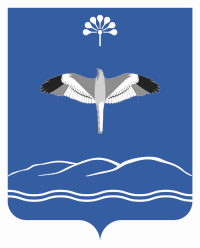 АДМИНИСТРАЦИЯ СЕЛЬСКОГО ПОСЕЛЕНИЯ РОСТОВСКИЙ СЕЛЬСОВЕТ МУНИЦИПАЛЬНОГО РАЙОНАМЕЧЕТЛИНСКИЙ РАЙОН РЕСПУБЛИКИ БАШКОРТОСТАНСовет урамы,83. Тел2ш ауылы, 452561тел/факс 2-76-19;2-76-89; E-mail:rost@ufamts.ruул. Советская, 83.д.Теляшево, 452561тел/факс 2-76-19;2-76-89; E-mail:rost@ufamts.ruОКПО 04283163  ОГРН 1020200784636  ИНН 0236000957ОКПО 04283163  ОГРН 1020200784636  ИНН 0236000957ОКПО 04283163  ОГРН 1020200784636  ИНН 0236000957